ПРИКАЗ№304                                                                                12 декабря 2019 г.Об организации и проведении муниципального этапа республиканской олимпиады школьников по кабардино-черкесскому и балкарскому языкам и литературам 2019-2020 учебного годаВ соответствии с приказом Минпросвещения КБР от 30 сентября 2019 г. №852 и планом работы Департамента образования г.о. Нальчик, с целью выявления и поддержки талантливых, одаренных и мотивированных детей, повышения их интереса к углубленному изучению родных языков, а также организованного проведения муниципального этапа республиканской олимпиады школьников в 2019 - 2020 учебном году по кабардино-черкесскому и балкарскому языкам и литературамприказываю:Провести 19, 20 декабря 2019 года муниципальный этап республиканской олимпиады школьников 2019-2020 учебного года по кабардино-черкесскому и балкарскому языкам и литературам (далее – Олимпиада) на базе МКОУ СОШ №17 (балкарский язык и литература) и МКОУ СОШ №27 (кабардино-черкесский язык и литература).Утвердить:2.1. Положение о проведении Олимпиады (приложение 1);2.2. Состав оргкомитета Олимпиады (приложение 2);2.3. Состав жюри по проверке работ Олимпиады (приложение 3);Сроки проведения Олимпиады (приложение 4);Положение об организации общественного наблюдения при проведении Олимпиады (приложение 5).3. Руководителям ОУ обеспечить:3.1. Участие обучающихся в Олимпиаде;3.2. Участие членов жюри по проверке олимпиадных работ в день проведения Олимпиады с 14.30 в общеобразовательных учреждениях, на базе которых будет проводиться Олимпиада;3.3. Доставку участников к местам проведения Олимпиады в соответствии с установленными сроками;3.4. Охрану жизни и здоровья участников Олимпиады, соблюдение правил перевозки детей при доставке их на места проведения Олимпиады;3.5. Ознакомление участников Олимпиады, их родителей и педагогов в срок до 19.12.2019 года:3.5.1. с Положением о проведении Олимпиады;3.5.2. с Положением об организации общественного наблюдения при проведении  Олимпиады (приложение 5);3.6. Осуществить сбор заявлений родителей (законных представителей) обучающихся, подтвердивших свое участие в Олимпиаде, об ознакомлении с Положением о проведении Олимпиады, Положением об организации общественного наблюдения при проведении Олимпиады, о согласии на сбор, хранение, использование, распространение (передачу) и публикацию персональных данных своих несовершеннолетних детей и передачу их в Департамент образования 19 и 20 декабря 2019 года.4. Руководителям ОУ №№17, 27 (Калабекова Л.А., Шериева М.А.):  создать условия для организованного проведения Олимпиады, изменив при необходимости режим занятий и обеспечив меры безопасности;создать условия для работы членов жюри по проверке олимпиадных работ;создать условия для работы общественных наблюдателей при проведении Олимпиады;Возложить ответственность за проведение Олимпиады на   начальника отдела общего образования Департамента образования Алижанову А.А.6. Контроль исполнения настоящего приказа оставляю за собой.И.о. руководителя 					                                    Ф.Х. ОганезоваПриложение 1к приказу ДО                                            № ______ от «____»__________2019 г.Положение о проведении муниципального этапа республиканской олимпиады школьников по кабардино-черкесскому и балкарскому языкам и литературам в г.о. НальчикI. Общие положения1. Настоящее Положение о проведении муниципального этапа республиканской олимпиады школьников (далее – Олимпиада) определяет права и обязанности, устанавливает правила утверждения результатов Олимпиады и определения победителей и призёров Олимпиады, образцы дипломов победителей и призёров Олимпиады.2. Олимпиада проводится в целях выявления и поддержки талантливых (одаренных) детей, развития их творческого потенциала, повышения их интереса к углубленному изучению родных языков.3. Олимпиада проводится по следующим общеобразовательным предметам: кабардино-черкесский язык и литература и балкарский язык и литература.4. Организатором Олимпиады является МКУ «Департамент образования местной администрации городского округа Нальчик».5. Организатор Олимпиады:формирует оргкомитет Олимпиады и утверждает его состав;формирует жюри Олимпиады по каждому общеобразовательному предмету и утверждает их составы;устанавливает количество баллов по каждому общеобразовательному предмету и классу, необходимое для участия в муниципальном этапе Олимпиады;утверждает описание необходимого материально-технического обеспечения для выполнения олимпиадных заданий, процедуру регистрации участников Олимпиады, показа олимпиадных работ, а также рассмотрения апелляций участников Олимпиады;обеспечивает хранение олимпиадных заданий по каждому общеобразовательному предмету для муниципального этапа Олимпиады, несёт ответственность за их конфиденциальность;заблаговременно информирует руководителей образовательных организаций, участников муниципального этапа Олимпиады и их родителей (законных представителей) о сроках и местах проведения муниципального этапа Олимпиады по каждому общеобразовательному предмету, а также о настоящем Положении;определяет квоты победителей и призёров муниципального этапа Олимпиады по каждому общеобразовательному предмету;утверждает результаты муниципального этапа Олимпиады по каждому общеобразовательному предмету (рейтинг победителей и рейтинг призёров муниципального этапа олимпиады) Участники с равным количеством баллов располагаются в алфавитном порядке.награждает победителей и призёров муниципального этапа Олимпиады дипломами.6. Организатор Олимпиады вправе привлекать к ее проведению образовательные и научные организации, учебно-методические объединения и общественные организации в порядке, установленном законодательством Российской Федерации.7. Оргкомитет Олимпиады:обеспечивает организацию и проведение муниципального этапа Олимпиады в соответствии с утверждёнными требованиями к проведению муниципального этапа олимпиады по каждому общеобразовательному предмету, настоящим Положением и действующими на момент проведения олимпиады санитарно-эпидемиологическими требованиями к условиям и организации обучения в организациях, осуществляющих образовательную деятельность по образовательным программам основного общего и среднего общего образования;осуществляет кодирование (обезличивание) олимпиадных работ участников муниципального этапа олимпиады;несёт ответственность за жизнь и здоровье участников.8. Муниципальный этап Олимпиады проводится по разработанным региональными предметно-методическими комиссиями заданиям, основанным на содержании образовательных программ основного общего и среднего общего образования углублённого уровня и соответствующей направленности (профиля), для 7-11 классов.9. Сроки проведения Олимпиады по каждому общеобразовательному предмету установлены Министерством просвещения, науки и по делам молодежи КБР. Места проведения Олимпиады по каждому общеобразовательному предмету устанавливает Организатор муниципального этапа.10. В муниципальном этапе Олимпиады по каждому общеобразовательному предмету принимают индивидуальное участие:участники школьного этапа Олимпиады текущего учебного года, набравшие необходимое для участия в муниципальном этапе Олимпиады количество баллов, установленное организатором муниципального этапа Олимпиады;победители и призёры муниципального, республиканского этапов Олимпиады предыдущего учебного года, продолжающие обучение в организациях, осуществляющих образовательную деятельность по образовательным программам основного общего и среднего общего образования.Состав участников муниципального этапа формируется членами Оргкомитета по итогам школьного этапа Олимпиады, список участников отправляется в  образовательное учреждение  не позднее, чем за 10 дней до начала предметного тура.11. Для проведения муниципального этапа Олимпиады приказом создаётся оргкомитет и определяется состав жюри муниципального этапа Олимпиады. Состав оргкомитета муниципального этапа Олимпиады формируется из представителей Департамента образования, членов руководителей образовательных учреждений. 12. Для проверки олимпиадных заданий, выполненных участниками Олимпиады, на муниципальном этапе олимпиады формируется жюри олимпиады по каждому общеобразовательному предмету (далее - жюри олимпиады). Состав жюри формируется из числа педагогов городского округа Нальчик. В целях достижения наибольшей объективности результатов оценивания олимпиадных работ, возможно привлечение независимых экспертов. 13. Жюри муниципального этапа Олимпиады:принимает для оценивания закодированные (обезличенные) олимпиадные работы участников олимпиады;оценивает выполненные олимпиадные задания в соответствии с утверждёнными критериями и методиками оценивания выполненных олимпиадных заданий;по окончании олимпиады по каждому предмету проводит для участников Олимпиады анализ олимпиадных заданий;рассматривает очно апелляции участников Олимпиады;определяет победителей и призёров Олимпиады на основании рейтинга по каждому общеобразовательному предмету и в соответствии с квотой (число победителей и призеров не может превышать 15% от общего числа участников олимпиады по предмету);представляет Организатору результаты Олимпиады (протоколы) для их утверждения;14. Во время проведения муниципального этапа Олимпиады участники:должны соблюдать настоящее Положение о проведении муниципального этапа,  следовать указаниям представителей Оргкомитета Олимпиады;не вправе общаться друг с другом, свободно перемещаться по аудитории во время проведения Олимпиады;не вправе пользоваться словарями и другой справочной  литературой. 15. В случае нарушения участником Олимпиады настоящего Порядка и требований к организации и проведению муниципального этапа олимпиады по каждому общеобразовательному предмету, представитель Оргкомитета олимпиады вправе удалить данного участника Олимпиады из аудитории, составив акт об удалении участника Олимпиады (Приложение 2).16. Участники Олимпиады, которые были удалены, лишаются права дальнейшего участия в олимпиаде по данному общеобразовательному предмету в текущем году.17. Начало каждого предметного тура муниципального этапа Олимпиады – в 10.00 ч., продолжительность тура – в зависимости от специфики предмета и требований, разработанных центральными и региональными предметно-методическими комиссиями.18. Администрация образовательной организации, являющейся пунктом проведения Олимпиады (ППО), обязана:подготовить необходимое количество кабинетов, оборудовав их указателями, определяющими, обучающиеся какой параллели и какой образовательной организации в них выполняют олимпиадные задания;обеспечить регистрацию участников Олимпиады;обеспечить дежурство учителей в аудиториях и вне аудиторий во время проведения олимпиады.19. Индивидуальные результаты участников муниципального этапа заносятся в рейтинговую таблицу результатов участников олимпиады по общеобразовательному предмету с указанием сведений об участниках (фамилия, инициалы, класс, количество баллов, название ОО), представляющую собой ранжированный список участников, расположенных по мере убывания набранных ими баллов (рейтинг). Участники с равным количеством баллов располагаются в алфавитном порядке.20. Участники муниципального этапа Олимпиады, набравшие наибольшее количество баллов, признаются победителями муниципального этапа Олимпиады при условии, что количество набранных ими баллов не менее 50% от максимально возможного количества баллов по итогам оценивания выполненных олимпиадных заданий.21. Призерами муниципального этапа Олимпиады в пределах установленной квоты (не более 15 % от общего числа участников) победителей и призеров признаются все участники муниципального этапа Олимпиады, следующие в итоговой таблице за победителями, при условии, что количество набранных ими баллов не менее 50% от максимально возможного количества баллов по итогам оценивания выполненных олимпиадных заданий. В случае, когда у участника муниципального этапа Олимпиады, определяемого в пределах установленной квоты в качестве призера, оказывается количество баллов такое же, как и у следующих за ним в итоговой таблице, решение по данному участнику и всем участникам, имеющим равное с ним количество баллов, определяется жюри муниципального этапа Олимпиады.22. В целях обеспечения права на объективное оценивание работы участники Олимпиады вправе подать в письменной форме апелляцию о несогласии с выставленными баллами в апелляционную комиссию муниципального этапа Олимпиады.23. Рассмотрение апелляции проводится с участием самого участника Олимпиады.24. По результатам рассмотрения апелляции о несогласии с выставленными баллами апелляционная комиссия муниципального этапа Олимпиады принимает решение об отклонении апелляции и сохранении выставленных баллов или об удовлетворении апелляции и корректировке баллов.25. Победители и призеры муниципального этапа Олимпиады награждаются дипломами. Образцы дипломов утверждаются Департаментом образования Местной администрации городского округа Нальчик. (Приложение 3).26. Протоколы, список победителей и призеров муниципального этапа олимпиады утверждаются Организатором муниципального этапа олимпиады и предоставляются Минпросвещения КБР после окончания предметного тура Олимпиады в установленном формате и в установленные сроки.                           Приложение 2                         к приказу ДО № ______                        от «____» __________2019 г.Состав оргкомитета по проведению муниципального этапа Всероссийской олимпиады школьников в 2019-2020 учебном году											Приложение 3                к приказу ДО № ________               от «___» _______2019г.Состав жюри по проверке работ участников муниципального этапа республиканской олимпиады школьников 2019 - 2020 учебного годаКабардино-черкесский язык и литератураТлиашинова Л.Х.., ведущий специалист отдела общего образования, председательЧлены комиссии                                                        Балкарский язык и литератураАфашокова М.И., ведущий специалист отдела общего образования, председатель                                                        Члены комиссии                                     Приложение 4                          к приказу ДО № _____                           от «___» ________   2019 г.Срокипроведения муниципального этапа республиканской олимпиады школьников в 2019-2020 учебном году.Регистрация участников с 9.00 ч. до 9.30ч.; начало предметных олимпиад в 10.00 ч. Приложение 5 к приказу ДО                                           № ______ от «____» __________2019 г.ПОЛОЖЕНИЕ об организации общественного наблюдения при проведении муниципального этапа республиканской олимпиады школьников в 2019-2020 учебном годуОбщие положения1.1. В целях повышения открытости и прозрачности процедур проведения муниципального этапа республиканской олимпиады школьников (далее - Олимпиада) гражданам предоставляется право присутствовать при проведении Олимпиады в качестве общественных наблюдателей в пунктах проведения Олимпиады.1.2. Общественными наблюдателями при проведении Олимпиады, в том числе при рассмотрении апелляций (далее – общественные наблюдатели), признаются граждане Российской Федерации (далее – граждане), подавшие заявление на имя и.о. руководителя МКУ «Департамент образования Местной администрации городского округа Нальчик» (приложение 4).1.3. В целях объективного исполнения обязанностей общественного наблюдателя и недопущения возникновения личной заинтересованности, которая может привести к конфликту интересов, лица, указанные в пункте 1.2. настоящего Положения не могут выступать в качестве общественных наблюдателей при проведении Олимпиады, в которой участвуют их родственники.1.4. Полномочия общественных наблюдателей подтверждаются удостоверениями.1.5. Деятельность общественных наблюдателей осуществляется на безвозмездной основе. Понесенные расходы общественным наблюдателям не возмещаются.2. Аккредитация граждан в качестве общественных наблюдателей2.1. Аккредитацию граждан в качестве общественных наблюдателей осуществляет Департамент образования местной администрации городского округа Нальчик.2.2. Статус общественного наблюдателя подтверждается удостоверением общественного наблюдателя (далее - Удостоверение), выдаваемым Департаментом.Удостоверение заверяется печатью и подписью руководителя Департамента. Удостоверение действительно при предъявлении документа, удостоверяющего личность.2.3. Департамент осуществляет передачу Удостоверений общественным наблюдателям.2.4. Департамент образования:- обеспечивает распределение общественных наблюдателей по общеобразовательным предметам;- проведение инструктирования общественных наблюдателей об их правах и обязанностях. Факт ознакомления общественного наблюдателя с его правами и обязанностями фиксируется в журнале учета выдачи удостоверений (приложение 1 к настоящему Положению).2.5. Руководитель общеобразовательного учреждения – пункта проведения Олимпиады, обеспечивает информирование общественных наблюдателей о сроках и времени проведения Олимпиады, адресе пункта проведения Олимпиады.2.6. Одновременно в одной аудитории могут присутствовать не более одного общественного наблюдателя.2.7. Представители средств массовой информации, не имеющие аккредитации, могут присутствовать в аудиториях для проведения Олимпиады до момента начала выполнения олимпиадных заданий участниками Олимпиады.Допуск представителей средств массовой информации, не имеющих аккредитации, в пункт проведения Олимпиады осуществляется только при наличии у них документов, удостоверяющих личность и подтверждающих их полномочия.2.8. Представитель департамента образования составляет реестр общественных наблюдателей, присутствующих при проведении Олимпиады (приложение 2 к настоящему Положению).3. Права и обязанности общественного наблюдателя3.1. Общественный наблюдатель имеет право:- получать необходимую информацию и разъяснения от руководителя пункта проведения Олимпиады по вопросам порядка проведения Олимпиады;- присутствовать на месте (в пункте) проведения Олимпиады, в том числе находиться в аудиториях, в которых проводится Олимпиада;- присутствовать на одном, нескольких или на всех этапах подготовки и проведения Олимпиады (рассадки участников Олимпиады, процедуры вскрытия пакетов с олимпиадными заданиями, инструктажа участников Олимпиады, выполнения ими олимпиадных заданий, рассмотрении апелляций);- осуществлять наблюдение за проведением Олимпиады в специально организованном месте (стол, стул, ручка, бумага);- незамедлительно информировать представителя департамента образования о нарушениях установленного порядка проведения Олимпиады;	- составлять акт о выявленных им нарушениях установленного порядка проведения Олимпиады, а также комментарии, предложения по совершенствованию проведения Олимпиады в соответствии с установленной формой (приложение 3 к настоящему Положению);- получать информацию от департамента образования о принятых мерах по выявленным им фактам нарушения порядка проведения Олимпиады и (или) рассмотрения апелляций.3.2. Общественный наблюдатель не вправе:- нарушать ход проведения Олимпиады, рассмотрения апелляций;- оказывать содействие или отвлекать обучающихся при выполнении ими олимпиадных заданий (при рассмотрении апелляции);	- использовать средства связи и электронно-вычислительной техники (в том числе калькуляторы) в местах проведения Олимпиады (при рассмотрении апелляции).3.3. Общественный наблюдатель обязан:- ознакомиться с нормативными документами, регламентирующими проведение Олимпиады;- при осуществлении общественного наблюдения иметь при себе документ, удостоверяющий личность, и удостоверение общественного наблюдателя;- соблюдать установленный порядок проведения Олимпиады; - обладать этическими нормами общественного поведения.3.4. При несоблюдении общественным наблюдателем указанных обязанностей департамент образования лишает гражданина аккредитации и аннулирует удостоверения общественного наблюдателя.2. Порядок организации и проведения Олимпиады1. Пакет с заданиями Олимпиады доставляется одним из представителей Оргкомитета за 1 час до начала Олимпиады. Пакет вскрывается председателем Оргкомитета в присутствии всех членов Оргкомитета, демонстрируется целостность пакета с вариантами заданий. Затем члены Оргкомитета разносят задания по классам (по параллелям). Ответы олимпиадных заданий передаются председателю жюри в печатном или электронном виде по завершении времени выполнения учащимися олимпиадных заданий.2. Учащиеся – участники Олимпиады должны явиться в пункт проведения Олимпиады за 30 мин до её начала в сопровождении педагога (сотрудника) образовательной организации, назначенного приказом руководителя образовательной организации, не являющегося учителем в данной предметной области.3. Участники Олимпиады должны иметь при себе документ, удостоверяющий личность (Приложение 1);4. В день проведения Олимпиады в пункте проведения Олимпиады организуется регистрация участников с целью определения явки. Администрация образовательной организации несет ответственность за явку заявленных учащихся.5.Открытие Олимпиады проводится в торжественной форме.6. Организатор в аудитории определяет схему занятия мест участниками Олимпиады. Участники Олимпиады занимают места в аудитории (1 человек за партой или 2 человека за партой). За одной партой не могут сидеть учащиеся одной параллели и одной школы. В одной аудитории допускается размещение участников Олимпиады разных параллелей (например, 7 и 9 классы, 8 и 10 и т.д.)На дверях кабинетов необходимо вывесить информационные таблицы с указанием параллели классов и образовательных организаций.7. Олимпиада начинается с организационного момента:Проведение организатором в аудитории инструктажа по процедуре проведения Олимпиады;Оформление титульного листа (обложки тетради) по форме:Олимпиадная работапо ____________________ученика (цы) _______ класса МКОУ _______городского округа НальчикФИО (в родительном падеже)на последней строке ФИО педагога, подготовившего ученика.Образец оформления титульного листа должен быть размещен на доске.Информирование участников Олимпиады о месте (название образовательной организации и её адрес, телефон приемной директора) и времени проведения апелляции;Выдача заданий участникам.8. По завершении организационного момента начинается отсчет времени выполнения олимпиадных заданий. Время начала и завершения олимпиады фиксируется на доске. Время выполнения олимпиадных заданий – в соответствии с требованиями к проведению Олимпиады по каждому предмету.9. Участник Олимпиады имеет право использовать шариковую ручку синего цвета, карандаш, а также линейку, таблицы, справочные материалы в соответствии с требованиями к проведению Олимпиады по каждому предмету. Все лишние вещи участников (верхняя одежда, сумки, пакеты) должны быть оставлены на специально выделенном столе в аудитории.10. Для выполнения олимпиадных заданий используется тетрадь.  Для чистовика отводится первая половина тетради, а для черновика - вторая.11. В аудитории, где проводится Олимпиада, не допускается присутствие посторонних лиц.12. Организаторам во время проведения Олимпиады запрещается:без уважительной причины покидать аудиторию;пользоваться мобильными телефонами и иными средствами связи (как в аудитории, так и за ее пределами);подсказывать учащимся.13. Учащимся во время Олимпиады запрещается:разговаривать, вставать с места;пересаживаться без разрешения организатора;обмениваться любыми материалами и предметами;пользоваться мобильными и иными средствами связи;пользоваться справочными материалами, кроме разрешенных.14. Участникам Олимпиады в случае необходимости может быть разрешен выход из аудитории. Работа на период отсутствия участника должна быть сдана организатору в аудитории.15. За час и за полчаса до окончания Олимпиады необходимо предупредить участников. Черновики не проверяются.16. По окончании времени, отведенного на выполнение олимпиадных заданий, организатор в аудитории собирает работы участников Олимпиады и проверяет правильность заполнения титульного листа. Участник имеет право сдать выполненную работу заблаговременно, до окончания Олимпиады.17. По окончании Олимпиады председатель или сопредседатель Оргкомитета шифрует работы следующим образом: шифр указывается в правом верхнем углу титульного листа и на первой странице чистовика. Шифруется каждая параллель отдельно, начиная с номера 1 (например, 7-01, где 7-параллель, 01 номер по порядку). Зашифрованные титульные листы (обложки тетради) остаются у председателя Оргкомитета, который передает их председателю жюри по окончании проверки для составления итогового протокола. Зашифрованные олимпиадные работы без титульного листа председатель Оргкомитета передает председателю жюри, который распределяет их для проверки между членами жюри.18. Апелляции проводятся согласно утвержденному приказом Организатора графику.III. Порядок проведения апелляции муниципального этапа республиканской олимпиады школьников1. Апелляция проводится в случаях несогласия участника муниципального этапа олимпиады школьников (далее – Олимпиады) с результатами оценивания его олимпиадной работы или нарушения процедуры проведения Олимпиады.2. Для проведения апелляции Оргкомитет Олимпиады создает апелляционную комиссию из членов жюри (не менее трех человек).3. Порядок проведения апелляции доводится до сведения участников Олимпиады и сопровождающих их лиц до начала муниципального этапа Олимпиады.4. Апелляция о нарушении процедуры проведения Олимпиады подаётся строго в день проведения Олимпиады, не выходя из пункта проведения Олимпиады, и рассматривается в течение 1 часа после окончания данной Олимпиады (Приложение 2).5. По результатам рассмотрения апелляции о нарушении процедуры проведения Олимпиады Оргкомитет выносит одно из решений:– апелляцию отклонить;– апелляцию удовлетворить.6. Апелляция о несогласии с результатами Олимпиады проводится после объявления результатов. Место и время проведения апелляции устанавливается Оргкомитетом Олимпиады и сообщается участникам Олимпиады на инструктаже перед выполнением олимпиадных заданий муниципального этапа.7. Для проведения апелляции о несогласии с результатами Олимпиады в день объявления результатов участник Олимпиады подает письменное заявление на имя председателя апелляционной комиссии по установленной форме (Приложение 3). Заявление должно быть оформлено в образовательной организации участника Олимпиады и отправлено в Департамент образования местной администрации городского округа Нальчик председателю предметной комиссии до 12.00 часов. Заявление на апелляцию в печатном виде подается участником Олимпиады на имя председателя апелляционной комиссии перед проведением процедуры апелляции.8. При проведении процедуры апелляции о несогласии с результатами Олимпиады имеют право присутствовать участник Олимпиады, подавший заявление, и в качестве наблюдателя сопровождающее его лицо (без права голоса).9. На апелляции повторно проверяется только текст решения Олимпиады. Устные пояснения апеллирующего и черновики не оцениваются.10. Система оценивания олимпиадных заданий не может быть предметом апелляции и пересмотру не подлежит.11. По результатам рассмотрения апелляции о несогласии с результатами Олимпиады апелляционная комиссия принимает одно из решений:– апелляцию отклонить и сохранить выставленные баллы;– апелляцию удовлетворить и изменить сумму выставленных баллов.12. Решения апелляционной комиссии принимаются простым большинством голосов от списочного состава комиссии. В случае равенства голосов председатель комиссии имеет право решающего голоса. Решения апелляционной комиссии являются окончательными и пересмотру не подлежат. Работа апелляционной комиссии оформляется протоколом (Приложение 4), который подписывается председателем и всеми членами апелляционной комиссии.13. Протоколы проведения апелляции передаются председателю жюри для внесения соответствующих изменений в итоговый протокол муниципального этапа Олимпиады14. Окончательные итоги Олимпиады по каждому предмету утверждаются Организатором олимпиады с учетом результатов работы апелляционной комиссии. Итоговые протоколы жюри муниципального этапа олимпиады по каждому общеобразовательному предмету высылаются в образовательную организацию.15. Документами по основным видам работы апелляционной комиссии являются:      - письменные заявления об апелляции участников олимпиады;- журнал регистрации апелляций;- протоколы заседания комиссии.Приложение 1к Положению о проведении ОлимпиадыСогласие на публикацию результатов олимпиадной работыЯ, __________________________________________________________________________(ФИО родителя или законного представителя)паспорт_______ ______________, выдан__________________________________________(серия) (номер) (кем, когда)_____________________________________________________________________________(в случае опекунства/попечительства указать реквизиты документа, на основании которого осуществляется опека или попечительство)_____________________________________________________________________________(адрес)даю согласие на публикацию результатов олимпиадной работы своего несовершеннолетнего ребенка, в том числе в информационно-телекоммуникационной сети «Интернет»_____________________________________________________________________________(фамилия, имя, отчество ребенка)для участия в муниципальном, республиканском, заключительном этапах всероссийской олимпиады школьников по ____________________________________________________________________________________________________________________.Данным заявлением разрешаю публикацию в открытом доступе результатов олимпиадной работы(т) своего несовершеннолетнего ребенка.Обработка персональных данных осуществляется в соответствии с нормами Федерального закона от 27.07.2006 N 152-ФЗ (ред. от 04.06.2014) «О персональных данных» (27 июля 2006 г.).Данным заявлением подтверждаю ознакомление с приказом Министерства образования и науки Российской Федерации от 18.11.2013г. №1252 «Об утверждении Порядка проведения всероссийской олимпиады школьников», с Приказом Министерства образования и науки Российской Федерации от 17.03.2015 г. №249 «О внесении изменений в Порядок проведения всероссийской олимпиады школьников, утвержденной приказом Министерства образования и науки Российской Федерации от 18 ноября 2013 г. №1252»(личная подпись / расшифровка) (дата)Приложение 2к Положению о проведении ОлимпиадыАкт об удалении участника муниципального этапареспубликанской олимпиады школьниковв ___________________________________________(муниципальное образование, городской округ)Предмет_________________________Дата_____________________________Фамилия, имя, отчество___________________________________________________Класс_________________________________________________________________Полное название образовательной организации _____________________________________________________________________________________________________Причина удаления участника муниципального этапа республиканской олимпиады школьников 2019 – 2020 учебного года из аудитории___________________________________________________________________________________________________________________________________________________________________________________________________________________________________________________________________________________________________________________________________________________________________Организатор в аудитории: _________________ / _______________________Председатель Оргкомитета: ___________________/____________________С актом ознакомлен: _______________________/______________________Приложение 3к Положению о проведении ОлимпиадыОбразец диплома победителя/призера муниципального этапа республиканской олимпиады школьников  МКУ «Департамент образования местной администрации городского округа Нальчик» НАГРАЖДАЕТИванова Ивана,учащегося … классаМКОУ СОШ №…» / «Гимназия № …»,победителя/призерамуниципального этапавсероссийской олимпиады школьников 2019– 2020 учебного годапо (название предмета)Руководитель                                                                                                                    Ф.И.О.Приказ №_________«  ______» декабря 2019 года Приложение 4к Положению о проведении ОлимпиадыАПЕЛЛЯЦИЯо нарушении установленного порядка проведения муниципального этапа республиканской олимпиады школьниковСведения об участнике муниципального этапа  всероссийской олимпиады школьниковЗаявлениеПрошу апелляционную комиссию рассмотреть мою апелляцию о нарушении установленного порядка проведения муниципального этапа всероссийской олимпиады школьников 2019 – 2020 учебного года.Содержание претензии:/_________________ /________________________/подпись ФИОАпелляцию принял председательмуниципального Оргкомитета всероссийскойолимпиады школьников /_________________ /_________________________/                                                                  подпись ФИО                                      число месяц годПриложение 5к Положению о проведении ОлимпиадыОбразец заявления участника республиканской олимпиады на апелляцию о несогласии с результатами ОлимпиадыЗаявление.Прошу Вас пересмотреть результаты проверки задания №______________теоретического/практического тура муниципального этапа республиканской олимпиады школьников по _________________________, так как я не согласен(-на) с выставленными мне баллами, поскольку (аргументы, которые позволяют выставить более высокую оценку)______________________________________________________________________________________________________________________________________________________________________________________________________________________________________________________________________________________________________________________________________________________________________________________________________________________________________________________________________________________________________________________________________________________________________________________________Дата 								Подпись, расшифровка подписи Приложение 6к Положению о проведении ОлимпиадыОбразец протокола заседания апелляционной комиссии муниципального этапа республиканской олимпиады школьниковПротоколзаседания апелляционной комиссии муниципального этапа всероссийской олимпиады школьников по (название предмета)от (дата проведения апелляции)Место проведения: ___________________________________________________Количество поданных заявлений: ______________________________________Председатель апелляционной комиссии:Члены апелляционной комиссии:Протокол заседания предметного жюри муниципального этапа республиканской олимпиады школьниковпо (наименование предмета)________ классгородского округа Нальчик2019-2020 учебный годПредседатель предметного жюри:                                                                                                        Члены жюри:                                                                                  Приложение 1 к Положению об организации общественного наблюдателя при проведении ОлимпиадыЖурналучета выдачи удостоверений и ознакомления общественных наблюдателей, осуществляющих общественное наблюдение при проведениимуниципального этапа республиканской олимпиады школьников и (или) проведении апелляций, с правами и обязанностямиПриложение 2к Положению об организации общественного наблюдателя при проведении Олимпиады Реестр общественных наблюдателей, принявших участие в наблюдении при проведении муниципального этапа республиканской олимпиады школьников в 2019 – 2020 учебном году.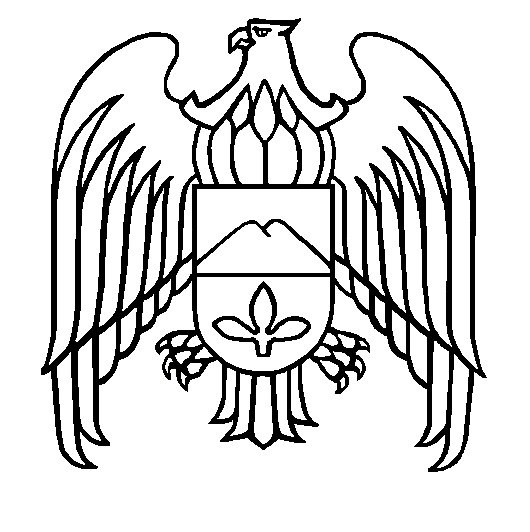 МУНИЦИПАЛЬНОЕ КАЗЕННОЕ УЧРЕЖДЕНИЕ «ДЕПАРТАМЕНТ ОБРАЗОВАНИЯ МЕСТНОЙ АДМИНИСТРАЦИИ ГОРОДСКОГО ОКРУГА НАЛЬЧИК»     НАЛШЫК КЪАЛЭ ОКРУГЫМ И КЪЭРАЛ IУЭХУЩIАПIЭ «ЩIЫПIЭ АДМИНИСТРАЦЭМ EГЪЭДЖЭНЫГЪЭМКIЭ И ДЕПАРТАМЕНТ»    МУНИЦИПАЛ КАЗНА МЕКТЕБИ «НАЛЬЧИК ШАХАР ОКРУГУНУ БИЛИМ БЕРИУ ДЕПАРТАМЕНТИ»№п/пФИОДолжностьОганезова Фатима Хизировна И.о. руководителя МКУ «Департамент образования местной администрации городского округа Нальчик»Битуева Мадина Леоновназаместитель руководителя МКУ «Департамент образования местной администрации городского округа Нальчик»Алижанова Алла Алексеевна начальник общего отдела МКУ «Департамент образования местной администрации городского округа Нальчик»Шериева Мадина Асланбиевнадиректор МКОУ  СОШ №27Калабекова Лариса Амухановнадиректор МКОУ  СОШ №17Арипшева Заира Хабасовнаведущий специалист МКУ «Департамент образования местной администрации городского округа Нальчик»Дзоблаева Марина Валерьевнаведущий специалист МКУ «Департамент образования местной администрации городского округа Нальчик», муниципальный операторСозаева Жамиля Зеитовнаведущий специалист МКУ «Департамент образования местной администрации городского округа Нальчик»Шокалова Мадина Хамишевна ведущий специалист МКУ «Департамент образования местной администрации городского округа Нальчик»№п/пФИОДолжностьМесто работыМахотлов Беслан ЗамировичУчитель кабардино-черкесского языка и литературыМКОУ «Гимназия №1»Хуштова Замфира Беруковна Учитель кабардино-черкесского языка и литературыМКОУ «Лицей №2»Ойтова Тося МусовнаУчитель кабардино-черкесского языка и литературыМКОУ СОШ №3Варквасова Ирина ПетровнаУчитель кабардино-черкесского языка и литературыМКОУ «Гимназия №4»Шериева Римма МурадиновнаУчитель кабардино-черкесского языка и литературыМКОУ СОШ №9Апажева  Марина ХасеновнаУчитель кабардино-черкесского языка и литературыМКОУ Гимназия №13Батырова Марият Аскебиевна Учитель кабардино-черкесского языка и литературыМКОУ «Гимназия №14»Тхашугоева Арина АскебиевнаУчитель кабардино-черкесского языка и литературыМКОУ СОШ №17Хацукова Мадина ГумаровнаУчитель кабардино-черкесского языка и литературыМКОУ СОШ №18Махотлова  Лариса АнатольевнаУчитель кабардино-черкесского языка и литературыМКОУ СОШ №20Борукаева Асият ПшемаховнаУчитель кабардино-черкесского языка и литературыМКОУ СОШ №25Дохова Рита ЛуевнаУчитель кабардино-черкесского языка и литературыМКОУ СОШ №26Таова Асият Руслан-БековнаУчитель кабардино-черкесского языка и литературыМКОУ СОШ №27Пшихачева Розанна ЦиковнаУчитель кабардино-черкесского языка и литературыМКОУ СОШ №30Афашагова Светлана ХасанбиевнаУчитель кабардино-черкесского языка и литературыМКОУ СОШ №31Динаева Светлана АминовнаУчитель балкарского языка и литературыМКОУ «Гимназия №1»Бозиева Клара ДалхатовнаУчитель балкарского языка и литературыМКОУ «Лицей №2»Хуламханова Мадина БорисовнаУчитель балкарского языка и литературыМКОУ СОШ №6Чочаева Анжела Мухтаровна Учитель балкарского языка и литературыМКОУ СОШ №9Рахаева Раиса АслангериевнаУчитель балкарского языка и литературыМКОУ «Гимназия №14»Бозиева Аминат ХаруновнаМКОУ СОШ №16Ксанаева Любовь ОюсовнаУчитель балкарского языка и литературыМКОУ СОШ №16Ульбашева Фарида РамазановнаУчитель балкарского языка и литературыМКОУ СОШ №17Эндреева Халимат КемаловнаУчитель балкарского языка и литературыМКОУ СОШ №17Тюбеева Софият ИссаевнаУчитель балкарского языка и литературыМКОУ СОШ №23Баккуева Зухра ГригорьевнаУчитель балкарского языка и литературыГимназия №29Джолабова Элеонора МусосовнаУчитель балкарского языка и литературыСОШ №31Кожашева Даумхан СеидовнаУчитель балкарского языка и литературыСОШ №32№ п/пПредметКлассДата проведенияДата проведенияМесто проведения№ п/пПредметКласс1 тур2 турКабардино-черкесский  язык и литература7-1119.12.201920.12.19г.ОУ №27Балкарский язык и литература 7-1119.12.201920.12.19г.ОУ №17Дата ______________________..Место проведения олимпиадыАудиторияНаименование олимпиадыФамилияИмяОтчествоДокумент, удостоверяющий личностьДокумент, удостоверяющий личностьДокумент, удостоверяющий личностьДокумент, удостоверяющий личностьДокумент, удостоверяющий личностьДокумент, удостоверяющий личностьДокумент, удостоверяющий личностьДокумент, удостоверяющий личность(паспорт)(паспорт)(паспорт)(паспорт)(паспорт)(паспорт)(паспорт)(паспорт)Образовательное учреждениеКлассДата..ВремячасминПредседателю апелляционной комиссии муниципального этапа всероссийской олимпиады школьниковпо _____________________________________________ученика (-цы) ______ класса________________________________________________( название образовательной организации)________________________________________________________________________________________________(фамилия, имя, отчество)________________________________________________№ п/пФ.И.О. учащегосяКлассОбразовательная организацияСодержаниеРешениекомиссииПодпись учащегося1№ п/пШифрФ.И.О. учащегося (полностью)Полное наименование образовательного учреждения (по Уставу)Сумма балловСтатус участника (победитель, призер, участник)Учитель (Ф.И.О. полностью)1.2.3.4.5.6.7.8.№ п/пФИО общественного наблюдателяМесто работы, должность№ удостоверенияДата выдачи удостоверенияПодписьС правами и обязанностями ознакомлен (подпись)123№ п/пДата проведения ОлимпиадыПредметМесто (пункт) проведения ОлимпиадыФИО общественного наблюдателя